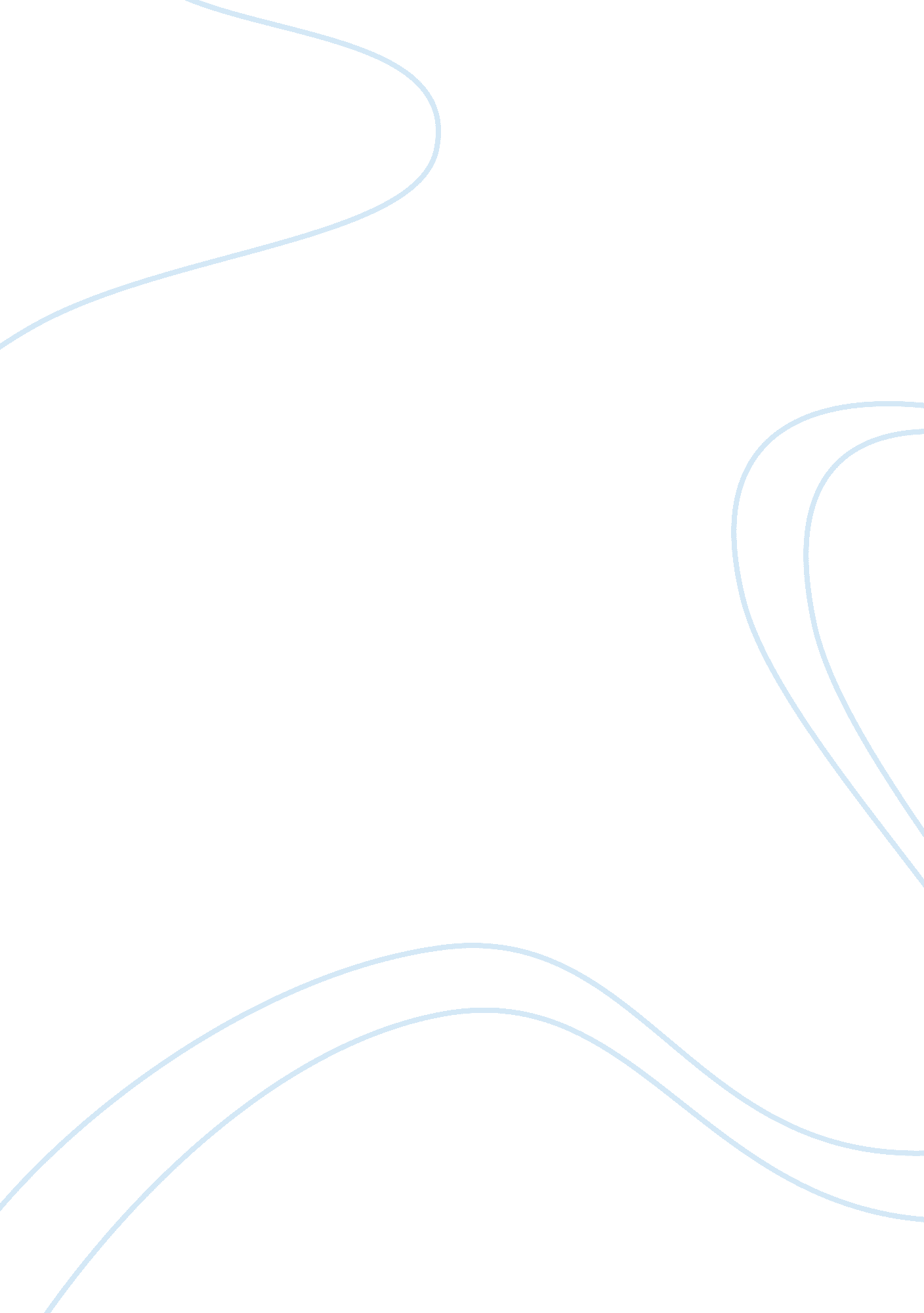 Communication and relationship building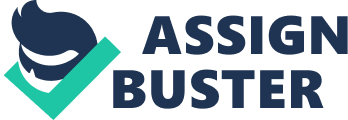 Explain why effectual communicating is of import in developing positive relationships with kids. immature people and grownups. Children need to experience safe. secure and comfy to do separation from their parents easier. When they are emotionally unafraid they will be more confident and involved in the drama and activities around them. Likewise. parents need to experience that their kids are happy and cared for harmonizing to their demands. Peoples will experience valued as persons if they think their positions and sentiments affair. If we know their involvements and listen to them they are more likely to originate conversations themselves. thereby bettering their linguistic communication development. Conversations and research physique linguistic communication accomplishments which are critical to larning. and besides developing societal accomplishments. as societal interaction is indispensable to our wellbeing If people feel a sense of belonging and inclusion they will boom. if they feel supported and understood they are more likely to swear you. be unfastened with you and state you how they feel. Children are less likely to act in an unwanted mode if we are able to efficaciously understand individual’s development demands and outlooks. thereby being able to be after more accurately to run into these demands. Children need to experience safe. secure and comfy to do separation from their parents easier. When they are emotionally unafraid they will be more confident and involved in the drama and activities around them. Likewise. parents need to experience that their kids are happy and cared for harmonizing to their demands. Peoples will experience valued as persons if they think their positions and sentiments affair. If we know their involvements and listen to them they are more likely to originate conversations themselves. thereby bettering their linguistic communication development. Conversations and research physique linguistic communication accomplishments which are critical to larning. and besides developing societal accomplishments. as societal interaction is indispensable to our wellbeing If people feel a sense of belonging and inclusion they will boom. if they feel supported and understood they are more likely to swear you. be unfastened with you and state you how they feel. Children are less likely to act in an unwanted mode if we are able to efficaciously understand individual’s development demands and outlooks. thereby being able to be after more accurately to run into these demands. 2. 1. Explain the accomplishments needed to pass on with kids and immature people. Empathic listening – being able to see things from another person’s point of position and understand how they may experience Patience – leting people clip. particularly kids. to happen the words to show themselves. without disrupting them Concentration – giving your full attending to the person so they know you are interested in them and what they have to state Observation – Body linguistic communication. facial looks and tone of voice can assist to place how people are experiencing Consideration – consider the other person’s demands such as address and linguistic communication upsets. earring AIDSs Enthusiasm – give the feeling that you are excited to speak to them. that they are of import to you Reflection – Paraphrasing and repeating the feelings and words of the single Positive organic structure linguistic communication – Particularly if speaking to younger kids. come down to their degree to avoid coming across as intimidating and keeping oculus contact Honesty – Always be true with responses. but appropriate to age and phase of kid. ne’er make promises. as you may non be able to maintain them 00Empathic listening – being able to see things from another person’s point of position and understand how they may experience Patience – leting people clip. particularly kids. to happen the words to show themselves. without disrupting themConcentration – giving your full attending to the person so they know you are interested in them and what they have to stateObservation – Body linguistic communication. facial looks and tone of voice can assist to place how people are experiencingConsideration – consider the other person’s demands such as address and linguistic communication upsets. earring AIDSsEnthusiasm – give the feeling that you are excited to speak to them. that they are of import to youReflection – Paraphrasing and repeating the feelings and words of the personPositive organic structure linguistic communication – Particularly if speaking to younger kids. come down to their degree to avoid coming across as intimidating and keeping oculus contactHonesty – Always be true with responses. but appropriate to age and phase of kid. ne’er make promises. as you may non be able to maintain them 2. 2. Explain how to accommodate communicating with kids and immature people for: • the age of the kid or immature individualKeep linguistic communication simple. appropriate to age and developmental phaseMake certain kids understand what is expected of themRemain formal. to guarantee there is no misconstruing as to your function as carer • the context of the communicatingDuring playday or lunch period you can speak to the kids in a more societal tone. but still keeping the professional carer to child relationship. Children will frequently inquire me my “ real name” . to which I reply “ but Mrs Bell is my existent name” . During schoolroom activities kids need to be focused and distractions need to be dealt with fleetly and expeditiously before the interrupt the other kids. • communicating differences. See the demands of the person. ie if they are hearing impaired. confront them and keep oculus contact so that lip reading is possible. They may hold address and hearing troubles in which instance you may necessitate extra preparation for illustration in gestural linguistic communication. 2. 3. Explain the chief differences between pass oning with grownups and pass oning with kids and immature people. -129600146195When pass oning with kids it is of import to maintain the relationship formal whilst at school. they need to see you as a carer. Children need to be communicated with really clearly and exactly. so there can be no dual significance. It is besides critical to do certain that kids understand precisely what we mean. The vocabulary and facial looks you use necessitate to be appropriate to the age and phase of development of the child/ren you are speaking to. When covering with kids you should ne’er offer physical contact towards them. which can turn out hard as younger kids will frequently desire to keep your manus or nestle When pass oning with kids it is of import to maintain the relationship formal whilst at school. they need to see you as a carer. Children need to be communicated with really clearly and exactly. so there can be no dual significance. It is besides critical to do certain that kids understand precisely what we mean. The vocabulary and facial looks you use necessitate to be appropriate to the age and phase of development of the child/ren you are speaking to. When covering with kids you should ne’er offer physical contact towards them. which can turn out hard as younger kids will frequently desire to keep your manus or nestle you. 2. 4. Explain how to accommodate communicating to run into different communicating demands of grownups. -12960046000You may hold to cover with grownups for whom English is a 2nd linguistic communication. in which instance you may necessitate to hold transcriber present. particularly if the information may be hard to explicate. Some grownups you encounter may hold trouble pass oning due to dysfluency ( stammer ) . you will necessitate to demo forbearance and apprehension. giving them clip and non disrupting or completing words sentences for them. Some grownups you encounter may hold hearing troubles. you may happen that you have to keep oculus contact to enable them to lip read. 0You may hold to cover with grownups for whom English is a 2nd linguistic communication. in which instance you may necessitate to hold transcriber present. particularly if the information may be hard to explicate. Some grownups you encounter may hold trouble pass oning due to dysfluency ( stammer ) . you will necessitate to demo forbearance and apprehension. giving them clip and non disrupting or completing words sentences for them. Some grownups you encounter may hold hearing troubles. you may happen that you have to keep oculus contact to enable them to lip read. 2. 5. Explain how to pull off dissensions with kids. immature people and When covering with dissensions between kids it is of import to acquire both sides of the narrative and seek to acquire the kids to listen to how the other is experiencing. You should seek to assist the kids to believe about ways to decide the issue themselves. instead than puting down the jurisprudence. so that they can utilize these accomplishments once more in the hereafter. If a job occurs with a parent you should happen a more private country for treatments sing the issue. Remain friendly and accessible. talk clearly with good oculus contact. and guarantee that you listen and be sympathetic to their positions and feelings. Always be respectful of spiritual and cultural beliefs. It may be necessary for you to explicate why certain behaviors are non acceptable within a school environment even though the kid may be able to make this at place. When covering with dissensions between kids it is of import to acquire both sides of the narrative and seek to acquire the kids to listen to how the other is experiencing. You should seek to assist the kids to believe about ways to decide the issue themselves. instead than puting down the jurisprudence. so that they can utilize these accomplishments once more in the hereafter. If a occurs with a parent you should happen a more private country for treatments sing the issue. Remain friendly and accessible. talk clearly with good oculus contact. and guarantee that you listen and be sympathetic to their positions and feelings. Always be respectful of spiritual and cultural beliefs. It may be necessary for you to explicate why certain behaviors are non acceptable within a school environment even though the kid may be able to make this at place. Explain the rules of relationship edifice with kids. immature people and grownups. Principles of relationship edifice with kids. immature people and grownups Your account or illustration of how the rule promotes relationship edifice: Communicate efficaciously Make sure there are no distractions when talking with people. this will set them at easy and aid to do them experience of import. Get your ideas together before manus so that you are certain of what you want to state. Speak clearly and suitably for the age/developmental phase of the person concerned. Bing just and consistent We must listen to what is being said. non leap to decisions. merely because person has old behaved in a peculiar manner. does non intend they will ever make so. We have to be consistent in the manner that we behave excessively. if we are excitable one twenty-four hours and retreat the following. cipher will cognize what is expected of them on a twenty-four hours to twenty-four hours footing. Showing regard and courtesy If we are gracious and show regard. they will larn to handle us and others with the same regard and courtesy. If we use manners and our voices tones are warm and gracious kids and immature people will develop positive relationships with us and others. We all need to experience that we are of equal importance. Valuing and esteeming individualism We all have single strengths. endowments and attitudes. and will stand out in different countries. we need to demo that we are comfy with everybody’s individualism. accepting people for who they are and non who we expect them to be. Interests should be acknowledged and built upon. Confidentiality as appropriate Personal information will be passed on to you via other professionals or through parents to enable to best attention for the kid during their clip with you. it is of import to keep confidentiality in these instances to keep the trust between yourself and persons concerned. No parents wants their kid to be a beginning for chitchat or intimidation. Explain how different societal. professional and cultural contexts may impact relationships and the manner people communicate. -29045108585Depending upon the context in which you are working will find how you should accommodate your communicating. If you are in a meeting with other professional organic structures your linguistic communication and act should be more formal than it would be during your normal day-to-day modus operandi. In the today’s universe of engineering communicating is going more impersonal. by e-mail or text. this can be damaging to relationships as tone of voice and organic structure linguistic communication are cardinal elements to effectual communicating. The manner we respond to others ie the velocity in which we respond to e-mail or phone messages and besides how attentive we seem when talking to person can besides impact the edifice of a relationship. Culturally our positions and sentiments of other people’s behaviors can impact relationships. this can be strictly down to a deficiency of apprehension and credence of each other’s background and cultural differences. In our society it is concerned rude or shows a deficiency of assurance non to keep oculus contact whilst pass oning with others. although in other states it is socially unacceptable to look another individual in the oculus when talking to them. Likewise in some states adult females are non permitted to talk to any other adult male than their hubbies. you may happen this socially unacceptable. but you would necessitate to be aware of other people life manners. otherwise dealingss could breakdown. Depending upon the context in which you are working will find how you should accommodate your communicating. If you are in a meeting with other professional organic structures your linguistic communication and act should be more formal than it would be during your normal day-to-day modus operandi. In the today’s universe of engineering communicating is going more impersonal. by e-mail or text. this can be damaging to relationships as tone of voice and organic structure linguistic communication are cardinal elements to effectual communicating. The manner we respond to others ie the velocity in which we respond to e-mail or phone messages and besides how attentive we seem talking to person can besides impact the edifice of a relationship. Culturally our positions and sentiments of other people’s behaviors can impact relationships. this can be strictly down to a deficiency of apprehension and credence of each other’s background and cultural differences. In our society it is concerned rude or shows a deficiency of assurance non to keep oculus contact whilst pass oning with others. although in other states it is socially unacceptable to look another individual in the oculus when talking to them. Likewise in some states adult females are non permitted to talk to any other adult male than their hubbies. you may happen this socially unacceptable. but you would necessitate to be aware of other people life manners. otherwise dealingss could breakdown. 3. 1. Summarize the chief points of statute law and processs covering confidentiality. information protection and the revelation of information. -15120016105Current statute law is of import as it affects the patterns that schools operate under. It is of import to admit the individuality of every kid and their footing human rights. Data Protection Act 1998 – Aims to forestall the revelation of personal and confidential information without the consent of the individual involved. or the parents if the individual is under 16 old ages of age. The Children Act 2004 – Lays down guidelines for all who are involved in looking after kids with 5 basic results ; to be healthy. remain safe. enjoy and achieve. do a positive part and accomplish economic wellbeing. Every Child Matters – green paper that came into consequence after the instance of Victoria Climbie which highlights the demand for professional services involved with kids to portion information with each other. All information must be: processed reasonably and legitimately. used merely for the intent for which it was gathered. adequate. relevant and non inordinate. accurate and kept up to day of the month where necessary. maintain for no longer than necessary. processed in line with the individual’s rights. maintain secure and non transferred outside the European Union without equal protection. 0Current statute law is of import as it affects the patterns that schools operate under. It is of import to admit the individuality of every kid and their footing human rights. Data Protection Act 1998 – Aims to forestall the revelation of personal and confidential information without the consent of the individual involved. or the parents if the individual is under 16 old ages of age. The Children Act 2004 – Lays down guidelines for all who are involved in looking after kids with 5 basic results ; to be healthy. remain safe. enjoy and achieve. do a positive part and accomplish economic wellbeing. Every Child Matters – green paper that came into consequence after the instance of Victoria Climbie which highlights the demand for professional services involved with kids to portion information with each other. All information must be: processed reasonably and legitimately. used merely for the intent for which it was gathered. adequate. relevant and non inordinate. accurate and kept up to day of the month where necessary. maintain for no longer than necessary. processed in line with the individual’s rights. maintain secure and non transferred outside the European Union without equal protection. 3. 2. Explain the importance of reassuring kids. immature people and grownups of the confidentiality of shared information and the bounds of this. To guarantee kids that they will non be put at hazard of being teased or bullied by other students because of personal information being divulged unnecessarily. Grown-ups demand to cognize that their kids will be safe from resort area chitchat and their place inside informations will be kept safe. Parents need to cognize that the school is giving the best attention and support possible to their kid and that any medical/developmental issues are merely shared with the people who need to cognize. You may go to meetings and be told confidential information. you may necessitate to inform others of your duties. for illustration if another parent asks inquiries about a peculiar kid. Parental consent is need to unwrap information to other professionals. although schools have a responsibility of attention and legal duty to unwrap information if the kid is at hazard or hurt or injury. The parents or kid should be kept information as to how. what. why and with whom the information will be shared. To guarantee kids that they will non be put at hazard of being teased or bullied by other students because of personal information being divulged unnecessarily. Grown-ups demand to cognize that their kids will be safe from resort area chitchat and their place inside informations will be kept safe. Parents need to cognize that the school is giving the best attention and support possible to their kid and that any medical/developmental issues are merely shared with the people who need to cognize. You may go to meetings and be told confidential information. you may necessitate to inform others of your duties. for illustration if another parent asks inquiries about a peculiar kid. Parental consent is need to unwrap information to other professionals. although schools have a responsibility of attention and legal duty to unwrap information if the kid is at hazard or hurt or injury. The parents or kid should be kept information as to how. what. why and with whom the information will be shared. Personal information must non be shared without the consent of the parents of a kid under the age of 16. You could. nevertheless. be put into a place where person confides personal information to you when it is necessary for you to portion this information. If you believe that the kid or immature individual could come to harm if the information is non shared you do non necessitate to seek consent. Information must be shared if failure to make so may ensue in a offense being committed or non detected and will besides include if consent were sort it may take to interference with a possible probe. You must besides portion information if there is a statutory responsibility or Court Order in force. Personal information must non be shared without the consent of the parents of a kid under the age of 16. You could. nevertheless. be put into a place where person confides personal information to you when it is necessary for you to portion this information. If you believe that the kid or immature individual could come to harm if the information is non shared you do non necessitate to seek consent. Information must be shared if failure to make so may ensue in a offense being committed or non detected and will besides include if consent were sort it may take to interference with a possible probe. You must besides portion information if there is a statutory responsibility or Court Order in force. 